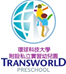     一〇九學年度 第一學期 生活作息表表A夢班：惠琴老師、茹茹老師＊貼心提醒您，別忘了鼓勵孩子在八點前到校參加好書共讀認證活動及大肌肉運動，且九點後正式課程即將開始，別忘了讓孩子早點到校哦！＊每週三、五為運動日，請家長當天讓孩子穿著舒適的服裝及球鞋，以便孩子活動。＊特殊活動時間：每月第一週安排慶生會；第二週安排健康教學；第三、四週為各班活動。＊每週三請協助孩子帶腳踏車至校。＊每週五愛的分享活動，可以讓孩子帶喜歡的物品來分享哦！     星期時間星期一星期一星期二星期三星期三星期三星期四星期四星期四星期五7:30-8:15值班活動值班活動值班活動值班活動值班活動值班活動值班活動值班活動值班活動值班活動8：15-8：30好書推薦-語文閱讀時間好書推薦-語文閱讀時間好書推薦-語文閱讀時間好書推薦-語文閱讀時間好書推薦-語文閱讀時間好書推薦-語文閱讀時間好書推薦-語文閱讀時間好書推薦-語文閱讀時間好書推薦-語文閱讀時間好書推薦-語文閱讀時間8:30-9:00大肌肉運動 大肌肉運動 大肌肉運動 大肌肉運動 大肌肉運動 大肌肉運動 大肌肉運動 大肌肉運動 大肌肉運動 大肌肉運動 9:00-10:00角落探索學習與分享討論角落探索學習與分享討論角落探索學習與分享討論單車之旅單車之旅單車之旅角落探索學習與分享討論角落探索學習與分享討論角落探索學習與分享討論角落探索學習與分享討論10:00-10:20點心時間點心時間點心時間點心時間點心時間點心時間點心時間點心時間點心時間點心時間10:20-11:40分組活動與分享回饋/假日分享分組活動與分享回饋/假日分享主題觀察記錄活動角落探索學習與分享討論角落探索學習與分享討論角落探索學習與分享討論主題觀察記錄活動主題觀察記錄活動主題觀察記錄活動特殊活動愛的分享校園巡禮11:40-12:00收拾/溫馨時光收拾/溫馨時光收拾/溫馨時光收拾/溫馨時光收拾/溫馨時光收拾/溫馨時光收拾/溫馨時光收拾/溫馨時光收拾/溫馨時光收拾/溫馨時光12:00-12:40美味午餐美味午餐美味午餐美味午餐美味午餐美味午餐美味午餐美味午餐美味午餐美味午餐12:40-14:00潔牙/午睡時間/整理服裝儀容潔牙/午睡時間/整理服裝儀容潔牙/午睡時間/整理服裝儀容潔牙/午睡時間/整理服裝儀容潔牙/午睡時間/整理服裝儀容潔牙/午睡時間/整理服裝儀容潔牙/午睡時間/整理服裝儀容潔牙/午睡時間/整理服裝儀容潔牙/午睡時間/整理服裝儀容潔牙/午睡時間/整理服裝儀容14:00-15:40自然科學/腦力激盪自然科學/腦力激盪語文遊戲(大班）2:10-3:00好玩的詞語遊戲/動動手編織好玩的詞語遊戲/動動手編織好玩的詞語遊戲/動動手編織藝術創作(鬆散素材)/邏輯推理語文遊戲(大班)2:10-3:00語文遊戲(大班)2:10-3:00語文遊戲(大班)2:10-3:0014:00-15:40感覺統合感覺統合多感官教室創意gigo創意gigo創意gigo木工課3:10~3:50故事時間/品德教育故事時間/品德教育故事時間/品德教育15:40-16:00點心時間、收拾書包點心時間、收拾書包點心時間、收拾書包點心時間、收拾書包點心時間、收拾書包點心時間、收拾書包點心時間、收拾書包點心時間、收拾書包點心時間、收拾書包點心時間、收拾書包點心時間、收拾書包16:00-17:00音樂律動語文活動語文活動語文活動彈性課程體能活動體能活動體能活動影片欣賞影片欣賞17:00-18:00快樂回家(學習區時間：美勞角、圖書角、閱覽室)快樂回家(學習區時間：美勞角、圖書角、閱覽室)快樂回家(學習區時間：美勞角、圖書角、閱覽室)快樂回家(學習區時間：美勞角、圖書角、閱覽室)快樂回家(學習區時間：美勞角、圖書角、閱覽室)快樂回家(學習區時間：美勞角、圖書角、閱覽室)快樂回家(學習區時間：美勞角、圖書角、閱覽室)快樂回家(學習區時間：美勞角、圖書角、閱覽室)快樂回家(學習區時間：美勞角、圖書角、閱覽室)快樂回家(學習區時間：美勞角、圖書角、閱覽室)